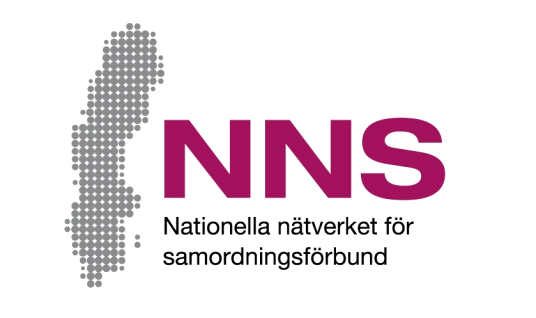 نام واحد فعالیت: [نام فعالیت]چطور بدانیم که بهتر می شود؟شما در یک واحد فعالیت شرکت کرده اید که از سوی یک اتحادیۀ هماهنگی سرمایه گذاری می شود. ما می خواهیم نظر و احساس شما نسبت به حمایتی که در آن واحد فعالیت دریافت کردید را بدانیم. هدف از اینکار بهتر کردن کار واحد فعالیت است. به نقطه نظرهای شما خوش آمد می گوییم!این پرسشنامه دارای ده سوال است. سعی کنید به همۀ سوالات حتی الامکان صریح و صادقانه پاسخ دهید. پاسخ به سوالات کاملاً اختیاری است و اگر نمی خواهید پاسخ دهید لازم نیست دلیلی بیاورید و اگر مایل هستید می توانید پرسشنامه خود را سفید تحویل دهید. پرسشنامه را در پاکت پیوست بگذارید و بازپس بفرستید. پاسخ های پرسشنامه بصورت ناشناس پردازش خواهند شد و همۀ اطلاعاتی که از واحد فعالیت تحویل داده می شود فاقد هویت فردی است. یعنی هیچ فردی قابل شناسائی نخواهد بود. 

برای سوالات و نقطه نظرهای خود در مورد پرسشنامه و تنظیم پاسخ های آن با فرد/واحد زیر تماس بگیرید:[Namn på kontaktperson]
[Kontaktpersonens funktion samt samordningsförbundets namn]
Telefon: [telefonnummer], e-mejl: [e-mejladress]

Jonas Wells
گسترش دهنده و مسئول شاخص های NNS، شبکۀ ملی اتحادیه هماهنگی 
تلفن: 070-638 06 17, ایمیل: jonas.wells@nnsfinsam.se
علاوه بر این اطلاع رسانی کتبی در مورد بررسی کنونی، می توانید سوالات خود را هنگام پاسخ به پرسشنامه مطرح کنید.با تشکر از مشارکت شما!پرسشنامه مخصوص شرکت کنندهما می خواهیم نظر و احساس شما نسبت به حمایتی که در آن واحد فعالیت دریافت کردید را بدانیم.چهارخانه ای که به بهترین وجه میزان موافقت شما را در مورد هر یک از سوالات توصیف می کند را ضربدر بزنید. سوالات در این مورد هستند که تا چه حد موارد زیر را احساس کردید:حمایتی که شما دریافت کردید پیرامون نیازهای شما سازماندهی شده بودشما تأثیرگذار بوده و وقت مورد نیاز به شما داده شدیکنفر وجود داشت که تماس های مختلف شما با ادارات دولتی را هماهنگ میکردشما احساس کردید که یک قدم به بازارکار/امرار معاش خود نزدیکتر شده ایداگر به سوال 8 پاسخ «بله» داده اید خواهشمندیم به سوالات 9 و 10 در صفحۀ بعدی پاسخ دهید. 
اگر به سوال 8 پاسخ «نخیر» داده اید سوالات 9 و 10 را بی پاسخ بگذاریددر بارۀ خود شما:زن  مرد  نمی خواهم پاسخ دهم هیچیک از گزینه های پاسخ مناسب نیستند هرگزبندرتگاهی اوقاتاغلببیشتر اوقاتهمیشه11آیا طوری حمایت دریافت کردید که برای شما فایدۀ بسیار زیادی داشته است؟آیا طوری حمایت دریافت کردید که برای شما فایدۀ بسیار زیادی داشته است؟22آیا در تصمیم گیری نوع حمایتی که دریافت می کنید یا دریافت کرده اید مشارکت داشتید؟آیا در تصمیم گیری نوع حمایتی که دریافت می کنید یا دریافت کرده اید مشارکت داشتید؟33آیا آن حمایت دارای مدت زمان 
مورد نیاز شما بوده است؟ آیا آن حمایت دارای مدت زمان 
مورد نیاز شما بوده است؟ 44آیا یک فرد یا یک تیم وجود داشت که شما برای سوالات و نیازهای خود به او مراجعه کنید؟آیا یک فرد یا یک تیم وجود داشت که شما برای سوالات و نیازهای خود به او مراجعه کنید؟بله  بله  نخیر  نخیر  نخیر  به هیچوجهاندکیتا حدیتا حد زیادیتا حد بسیار زیادیتمام و کمال   5آیا حمایتی که دریافت کردید به شما کمک کرد که شیوه ای برای سروسامان دادن وضعیت خود کسب کنید    6آیا احساس می کنید آمادگی بیشتری برای کار یا تحصیل کردن دارید؟     7آیا کارکنان از تجربیات، دانش و نقطه نظرهای شما استفاده می کنند؟8آیا برنامه ریزی برای مرحلۀ پس از پایان یافتن
حمایت کنونی را آغاز کرده اید؟
     بله نخیر  ادامۀ پرسشنامه مخصوص شرکت کنندهاگر به سوال 8 پاسخ «بله» داده اید خواهشمندیم به سوالات 9 و 10 زیر پاسخ دهید.ادامۀ پرسشنامه مخصوص شرکت کنندهاگر به سوال 8 پاسخ «بله» داده اید خواهشمندیم به سوالات 9 و 10 زیر پاسخ دهید.ادامۀ پرسشنامه مخصوص شرکت کنندهاگر به سوال 8 پاسخ «بله» داده اید خواهشمندیم به سوالات 9 و 10 زیر پاسخ دهید.ادامۀ پرسشنامه مخصوص شرکت کنندهاگر به سوال 8 پاسخ «بله» داده اید خواهشمندیم به سوالات 9 و 10 زیر پاسخ دهید.ادامۀ پرسشنامه مخصوص شرکت کنندهاگر به سوال 8 پاسخ «بله» داده اید خواهشمندیم به سوالات 9 و 10 زیر پاسخ دهید.ادامۀ پرسشنامه مخصوص شرکت کنندهاگر به سوال 8 پاسخ «بله» داده اید خواهشمندیم به سوالات 9 و 10 زیر پاسخ دهید.ادامۀ پرسشنامه مخصوص شرکت کنندهاگر به سوال 8 پاسخ «بله» داده اید خواهشمندیم به سوالات 9 و 10 زیر پاسخ دهید.ادامۀ پرسشنامه مخصوص شرکت کنندهاگر به سوال 8 پاسخ «بله» داده اید خواهشمندیم به سوالات 9 و 10 زیر پاسخ دهید.ادامۀ پرسشنامه مخصوص شرکت کنندهاگر به سوال 8 پاسخ «بله» داده اید خواهشمندیم به سوالات 9 و 10 زیر پاسخ دهید.ادامۀ پرسشنامه مخصوص شرکت کنندهاگر به سوال 8 پاسخ «بله» داده اید خواهشمندیم به سوالات 9 و 10 زیر پاسخ دهید.ادامۀ پرسشنامه مخصوص شرکت کنندهاگر به سوال 8 پاسخ «بله» داده اید خواهشمندیم به سوالات 9 و 10 زیر پاسخ دهید.ادامۀ پرسشنامه مخصوص شرکت کنندهاگر به سوال 8 پاسخ «بله» داده اید خواهشمندیم به سوالات 9 و 10 زیر پاسخ دهید.ادامۀ پرسشنامه مخصوص شرکت کنندهاگر به سوال 8 پاسخ «بله» داده اید خواهشمندیم به سوالات 9 و 10 زیر پاسخ دهید.ادامۀ پرسشنامه مخصوص شرکت کنندهاگر به سوال 8 پاسخ «بله» داده اید خواهشمندیم به سوالات 9 و 10 زیر پاسخ دهید.ادامۀ پرسشنامه مخصوص شرکت کنندهاگر به سوال 8 پاسخ «بله» داده اید خواهشمندیم به سوالات 9 و 10 زیر پاسخ دهید.ادامۀ پرسشنامه مخصوص شرکت کنندهاگر به سوال 8 پاسخ «بله» داده اید خواهشمندیم به سوالات 9 و 10 زیر پاسخ دهید. به هیچوجه به هیچوجه اندکی  اندکی    تا حدی   تا حدی  تا حد زیادی  تا حد زیادیتا حد بسیار زیادیتا حد بسیار زیادی تمام و کمال تمام و کمال9آیا برنامه ریزی کافی برای مراحل پس از پایان حمایت کنونی وجود دارد؟
آیا برنامه ریزی کافی برای مراحل پس از پایان حمایت کنونی وجود دارد؟
10آیا آنچه که برنامه ریزی شده در یک مدت معقول آغاز خواهد شد؟
آیا آنچه که برنامه ریزی شده در یک مدت معقول آغاز خواهد شد؟
